Some Odyssey Activities Include:Painting 		Artwork	 Leading 	Following	Planning 	Math 	Brainstorming 	Creating	Dancing 		Building 	Acting 		Performing	Singing 		Organizing	 Taking Notes	 IdeasKeeping Time	Writing Scripts	 Gathering Materials Making Up Jokes	 	Teamwork	 Piggybacking	 Keeping up with $	Playing Instruments	 Out of the Box Thinking		Scheduling	Writing	Working Behind The Scenes  	Imagining 	 Other! Odyssey of the Mind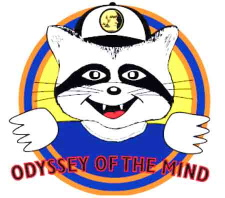 First Meeting Agenda Odyssey of the MindFirst Meeting Agenda Odyssey of the MindFirst Meeting Agenda Odyssey of the MindFirst Meeting AgendaCo-CoachesCo-CoachesTeam MembersTeam MembersParent’s NamePreferred Contact InfoPreferred Contact InfoParent’s RolePhone: Email: Phone: Email: Phone: Email:Phone: Email:Phone: Email:Phone: Email:Phone: Email:Phone: Email:Phone: Email:Phone: Email:Phone: Email:Phone: Email:Phone: Email:Phone: Email:Ways to Volunteer:Coach – 2/3 per team Paperwork/WebsiteRule Follower Contribute SnackHost Site (Offer your home) Chaperone Spontaneous FairWays to Volunteer:Coach – 2/3 per team Paperwork/WebsiteRule Follower Contribute SnackHost Site (Offer your home) Chaperone Spontaneous FairOrganize Fundraiser(s)Order/Gather MaterialsJudge at tournament (one per team) Assemble Spontaneous Problem KitsVolunteer at tournament (one per team) Other!Organize Fundraiser(s)Order/Gather MaterialsJudge at tournament (one per team) Assemble Spontaneous Problem KitsVolunteer at tournament (one per team) Other!We can all agree to:1.Work as a team2.Here are some of our fundraising ideas:(We need to raise about $250.)